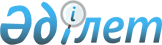 О внесении изменений в решение Жаксынского районного маслихата от 25 декабря 2019 года № 6ВС-51-1 "О бюджетах сел, сельских округов Жаксынского района на 2020-2022 годы"Решение Жаксынского районного маслихата Акмолинской области от 3 декабря 2020 года № 6ВС-64-1. Зарегистрировано Департаментом юстиции Акмолинской области 15 декабря 2020 года № 8235
      В соответствии с пунктом 4 статьи 106, Бюджетного кодекса Республики Казахстан от 4 декабря 2008 года, статьей 6 Закона Республики Казахстан от 23 января 2001 года "О местном государственном управлении и самоуправлении в Республике Казахстан", Жаксынский районный маслихат РЕШИЛ:
      1. Внести в решение Жаксынского районного маслихата "О бюджетах сел, сельских округов Жаксынского района на 2020-2022 годы" от 25 декабря 2019 года № 6ВС-51-1 (зарегистрировано в Реестре государственной регистрации нормативных правовых актов № 7643, опубликовано 20 января 2020 года в Эталонном контрольном банке нормативных правовых актов Республики Казахстан в электронном виде) следующие изменения:
      пункт 1 изложить в новой редакции:
      "1. Утвердить бюджет села Жаксы на 2020-2022 годы, согласно приложениям 1, 2 и 3 соответственно, в том числе на 2020 год в следующих объемах:
      1) доходы – 88491 тысяч тенге, в том числе:
      налоговые поступления – 15320 тысяч тенге;
      неналоговые поступления – 0 тысяч тенге;
      поступления трансфертов – 73171 тысяч тенге;
      2) затраты – 92317,4 тысяч тенге;
      3) сальдо по операциям с финансовыми активами – 0 тысяч тенге;
      4) дефицит (профицит) бюджета – (-3826,4) тысяч тенге;
      5) финансирование дефицита (использование профицита) бюджета – 3826,4 тысяч тенге.";
      пункт 2 изложить в новой редакции:
      "2. Утвердить бюджет Жанакийминского сельского округа на 2020-2022 годы, согласно приложениям 4, 5 и 6 соответственно, в том числе на 2020 год в следующих объемах:
      1) доходы – 34208,9 тысяч тенге, в том числе:
      налоговые поступления – 5801 тысяч тенге;
      неналоговые поступления – 606 тысяч тенге;
      поступления трансфертов – 27801,9 тысяч тенге;
      2) затраты – 125396 тысяч тенге;
      3) сальдо по операциям с финансовыми активами – 0 тысяч тенге;
      4) дефицит (профицит) бюджета – (-91187,1) тысяч тенге;
      5) финансирование дефицита (использование профицита) бюджета – 91187,1 тысяч тенге.";
      пункт 3 изложить в новой редакции:
      "3. Утвердить бюджет Запорожского сельского округа на 2020-2022 годы, согласно приложениям 7, 8 и 9 соответственно, в том числе на 2020 год в следующих объемах:
      1) доходы – 25779,6 тысяч тенге, в том числе:
      налоговые поступления – 6208 тысяч тенге;
      неналоговые поступления – 0 тысяч тенге;
      поступления трансфертов – 19571,6 тысяч тенге;
      2) затраты – 27347,1 тысяч тенге;
      3) сальдо по операциям с финансовыми активами – 0 тысяч тенге;
      4) дефицит (профицит) бюджета – (-1567,5) тысяч тенге;
      5) финансирование дефицита (использование профицита) бюджета – 1567,5 тысяч тенге.";
      пункт 4 изложить в новой редакции:
      "4. Утвердить бюджет села Белагаш на 2020-2022 годы, согласно приложениям 10, 11 и 12 соответственно, в том числе на 2020 год в следующих объемах:
      1) доходы – 19497 тысяч тенге, в том числе:
      налоговые поступления – 542 тысяч тенге;
      неналоговые поступления – 2948 тысяч тенге;
      поступления трансфертов – 16007 тысяч тенге;
      2) затраты – 23243,8 тысяч тенге;
      3) сальдо по операциям с финансовыми активами – 0 тысяч тенге;
      4) дефицит (профицит) бюджета – (-3746,8) тысяч тенге;
      5) финансирование дефицита (использование профицита) бюджета – 3746,8 тысяч тенге.";
      пункт 5 изложить в новой редакции:
      "5. Утвердить бюджет села Киевское на 2020-2022 годы, согласно приложениям 13, 14 и 15 соответственно, в том числе на 2020 год в следующих объемах:
      1) доходы – 16143,3 тысяч тенге, в том числе:
      налоговые поступления – 1584 тысяч тенге;
      неналоговые поступления – 2727,2 тысяч тенге;
      поступления трансфертов – 11832,1 тысяч тенге;
      2) затраты – 16143,3 тысяч тенге;
      3) сальдо по операциям с финансовыми активами – 0 тысяч тенге;
      4) дефицит (профицит) бюджета – (-0) тысяч тенге;
      5) финансирование дефицита (использование профицита) бюджета – 0 тысяч тенге.";
      пункт 6 изложить в новой редакции:
      "6. Утвердить бюджет села Новокиенка на 2020-2022 годы, согласно приложениям 16, 17 и 18 соответственно, в том числе на 2020 год в следующих объемах:
      1) доходы – 16353,2 тысяч тенге, в том числе:
      налоговые поступления – 1435 тысяч тенге;
      неналоговые поступления – 1341,3 тысяч тенге;
      поступления трансфертов – 13576,9 тысяч тенге;
      2) затраты – 16353,2 тысяч тенге;
      3) сальдо по операциям с финансовыми активами – 0 тысяч тенге;
      4) дефицит (профицит) бюджета – (-0) тысяч тенге;
      5) финансирование дефицита (использование профицита) бюджета – 0 тысяч тенге.";
      пункт 7 изложить в новой редакции:
      "7. Утвердить бюджет села Подгорное на 2020-2022 годы, согласно приложениям 19, 20 и 21 соответственно, в том числе на 2020 год в следующих объемах:
      1) доходы – 14498,6 тысяч тенге, в том числе:
      налоговые поступления – 777,3 тысяч тенге;
      неналоговые поступления – 811,3 тысяч тенге;
      поступления трансфертов – 12910 тысяч тенге;
      2) затраты – 14498,6 тысяч тенге;
      3) сальдо по операциям с финансовыми активами – 0 тысяч тенге;
      4) дефицит (профицит) бюджета – (-0) тысяч тенге;
      5) финансирование дефицита (использование профицита) бюджета – 0 тысяч тенге.";
      пункт 8 изложить в новой редакции:
      "8. Утвердить бюджет села Терсакан на 2020-2022 годы, согласно приложениям 22, 23 и 24 соответственно, в том числе на 2020 год в следующих объемах:
      1) доходы – 15957,5 тысяч тенге, в том числе:
      налоговые поступления – 200 тысяч тенге;
      неналоговые поступления – 1915,9 тысяч тенге;
      поступления трансфертов – 13841,6 тысяч тенге;
      2) затраты – 15957,5 тысяч тенге;
      3) сальдо по операциям с финансовыми активами – 0 тысяч тенге;
      4) дефицит (профицит) бюджета – (-0) тысяч тенге;
      5) финансирование дефицита (использование профицита) бюджета – 0 тысяч тенге.";
      пункт 9 изложить в новой редакции:
      "9. Утвердить бюджет села Чапаевское на 2020-2022 годы, согласно приложениям 25, 26 и 27 соответственно, в том числе на 2020 год в следующих объемах:
      1) доходы – 11926,4 тысяч тенге, в том числе:
      налоговые поступления – 405 тысяч тенге;
      неналоговые поступления – 810,7 тысяч тенге;
      поступления трансфертов – 10710,7 тысяч тенге;
      2) затраты – 11926,4 тысяч тенге;
      3) сальдо по операциям с финансовыми активами – 0 тысяч тенге;
      4) дефицит (профицит) бюджета – (-0) тысяч тенге;
      5) финансирование дефицита (использование профицита) бюджета – 0 тысяч тенге.";
      пункт 10 изложить в новой редакции:
      "10. Утвердить бюджет Беловодского сельского округа на 2020-2022 годы, согласно приложениям 28, 29 и 30 соответственно, в том числе на 2020 год в следующих объемах:
      1) доходы – 24535 тысяч тенге, в том числе:
      налоговые поступления – 1006,1 тысяч тенге;
      неналоговые поступления – 1056,2 тысяч тенге;
      поступления трансфертов – 22472,7 тысяч тенге;
      2) затраты – 28985 тысяч тенге;
      3) сальдо по операциям с финансовыми активами – 0 тысяч тенге;
      4) дефицит (профицит) бюджета – (-4450) тысяч тенге;
      5) финансирование дефицита (использование профицита) бюджета – 4450 тысяч тенге.";
      пункт 11 изложить в новой редакции:
      "11. Утвердить бюджет Ишимского сельского округа на 2020-2022 годы, согласно приложениям 31, 32 и 33 соответственно, в том числе на 2020 год в следующих объемах:
      1) доходы – 26012,4 тысяч тенге, в том числе:
      налоговые поступления – 1868,5 тысяч тенге;
      неналоговые поступления – 2914,7 тысяч тенге;
      поступления трансфертов – 21229,2 тысяч тенге;
      2) затраты – 26012,4 тысяч тенге;
      3) сальдо по операциям с финансовыми активами – 0 тысяч тенге;
      4) дефицит (профицит) бюджета – (-0) тысяч тенге;
      5) финансирование дефицита (использование профицита) бюджета – 0 тысяч тенге.";
      пункт 12 изложить в новой редакции:
      "12. Утвердить бюджет Калининского сельского округа на 2020-2022 годы, согласно приложениям 34, 35 и 36 соответственно, в том числе на 2020 год в следующих объемах:
      1) доходы – 24665,4 тысяч тенге, в том числе:
      налоговые поступления – 623 тысяч тенге;
      неналоговые поступления – 1766,4 тысяч тенге;
      поступления трансфертов – 22276 тысяч тенге;
      2) затраты – 24665,4 тысяч тенге;
      3) сальдо по операциям с финансовыми активами – 0 тысяч тенге;
      4) дефицит (профицит) бюджета – (-0) тысяч тенге;
      5) финансирование дефицита (использование профицита) бюджета – 0 тысяч тенге.";
      пункт 13 изложить в новой редакции:
      "13. Утвердить бюджет Кызылсайского сельского округа на 2020-2022 годы, согласно приложениям 37, 38 и 39 соответственно, в том числе на 2020 год в следующих объемах:
      1) доходы – 15846 тысяч тенге, в том числе:
      налоговые поступления – 816 тысяч тенге;
      неналоговые поступления – 1437,2 тысяч тенге;
      поступления трансфертов – 13592,8 тысяч тенге;
      2) затраты – 25781,6 тысяч тенге;
      3) сальдо по операциям с финансовыми активами – 0 тысяч тенге;
      4) дефицит (профицит) бюджета – (-9935,6) тысяч тенге;
      5) финансирование дефицита (использование профицита) бюджета – 9935,6 тысяч тенге.";
      пункт 14 изложить в новой редакции:
      "14. Утвердить бюджет Тарасовского сельского округа на 2020-2022 годы, согласно приложениям 40, 41 и 42 соответственно, в том числе на 2020 год в следующих объемах:
      1) доходы – 17997,6 тысяч тенге, в том числе:
      налоговые поступления – 484 тысяч тенге;
      неналоговые поступления – 8,5 тысяч тенге;
      поступления трансфертов – 17505,1 тысяч тенге;
      2) затраты – 17997,6 тысяч тенге;
      3) сальдо по операциям с финансовыми активами – 0 тысяч тенге;
      4) дефицит (профицит) бюджета – (-0) тысяч тенге;
      5) финансирование дефицита (использование профицита) бюджета – 0 тысяч тенге.";
      приложения 1, 4, 7, 10, 13, 16, 19, 22, 25, 28, 31, 34, 37, 40, 43 к указанному решению изложить в новой редакции согласно приложениям 1, 2, 3, 4, 5, 6, 7, 8, 9, 10, 11, 12, 13, 14, 15 к настоящему решению.
      2. Настоящее решение вступает в силу со дня государственной регистрации в Департаменте юстиции Акмолинской области и вводится в действие с 1 января 2020 года.
      "СОГЛАСОВАНО" Бюджет на 2020 год
Государственное учреждение "Аппарат акима села Жаксы Жаксынского района" Бюджет на 2020 год
Государственное учреждение "Аппарат акима Жанакийминского сельского округа Жаксынского района" Бюджет на 2020 год
Государственное учреждение "Аппарат акима Запорожского сельского округа Жаксынского района" Бюджет на 2020 год
Государственное учреждение "Аппарат акима села Белагаш Жаксынского района" Бюджет на 2020 год
Государственное учреждение "Аппарат акима села Киевское Жаксынского района" Бюджет на 2020 год
Государственное учреждение "Аппарат акима села Новокиенка Жаксынского района" Бюджет на 2020 год
Государственное учреждение "Аппарат акима села Подгорное Жаксынского района" Бюджет на 2020 год
Государственное учреждение "Аппарат акима села Терсакан Жаксынского района" Бюджет на 2020 год
Государственное учреждение "Аппарат акима села Чапаевское Жаксынского района" Бюджет на 2020 год
Государственное учреждение "Аппарат акима Беловодского сельского округа Жаксынского района" Бюджет на 2020 год
Государственное учреждение "Аппарат акима Ишимского сельского округа Жаксынского района" Бюджет на 2020 год
Государственное учреждение "Аппарат акима Калининского сельского округа Жаксынского района" Бюджет на 2020 год
Государственное учреждение "Аппарат акима Кызылсайского сельского округа Жаксынского района" Бюджет на 2020 год
Государственное учреждение "Аппарат акима Тарасовского сельского округа Жаксынского района" Целевые текущие трансферты из районного бюджета на 2020 год
					© 2012. РГП на ПХВ «Институт законодательства и правовой информации Республики Казахстан» Министерства юстиции Республики Казахстан
				
      Председатель сессии
Жаксынского районного
маслихата

Б.Джанадилов

      Акимат Жаксынского района
Приложение 1 к решению
Жаксынского районного
маслихата от 3 декабря
2020 года № 6ВС-64-1Приложение 1 к решению
Жаксынского районного
маслихата от 25 декабря
2019 года № 6ВС-51-1
Категория 
Категория 
Категория 
Категория 
Сумма тысяч тенге
Класс
Класс
Класс
Сумма тысяч тенге
Подкласс
Подкласс
Сумма тысяч тенге
НАИМЕНОВАНИЕ
Сумма тысяч тенге
1
2
3
4
5
I. ДОХОДЫ
88491
1
Налоговые поступления
15320
01
Подоходный налог
4457
2
Индивидуальный подоходный налог
4457
04
Налоги на собственность
10863
1
Налоги на имущество
151
3
Земельный налог
667
4
Налог на транспортные средства
10045
2
Неналоговые поступления
0
4
Поступления трансфертов
73171
02
Трансферты из вышестоящих органов государственного управления
73171
3
Трансферты из районного (города областного значения) бюджета
73171
Функциональная группа
Функциональная группа
Функциональная группа
Функциональная группа
Сумма тысяч тенге
Администратор бюджетных программ
Администратор бюджетных программ
Администратор бюджетных программ
Сумма тысяч тенге
Программа
Программа
Сумма тысяч тенге
НАИМЕНОВАНИЕ
Сумма тысяч тенге
1
2
3
4
5
II. ЗАТРАТЫ
92317,4
01
Государственные услуги общего характера
25035,6
124
Аппарат акима города районного значения, села, поселка, сельского округа
25035,6
001
Услуги по обеспечению деятельности акима города районного значения, села, поселка, сельского округа
25035,6
07
Жилищно-коммунальное хозяйство
49699,8
124
Аппарат акима города районного значения, села, поселка, сельского округа
49699,8
008
Освещение улиц в населенных пунктах
11740,3
009
Обеспечение санитарии населенных пунктов
195
011
Благоустройство и озеленение населенных пунктов
33869,5
014
Организация водоснабжения населенных пунктов
3895
12
Транспорт и коммуникации
17582
124
Аппарат акима города районного значения, села, поселка, сельского округа
17582
013
Обеспечение функционирования автомобильных дорог в городах районного значения, селах, поселках, сельских округах
17582
III. САЛЬДО ПО ОПЕРАЦИЯМ С ФИНАНСОВЫМИ АКТИВАМИ
0
Приобретение финансовых активов
0
IV. ДЕФИЦИТ (ПРОФИЦИТ) БЮДЖЕТА
-3826,4
V. ФИНАНСИРОВАНИЕ ДЕФИЦИТА (ИСПОЛЬЗОВАНИЕ ПРОФИЦИТА) БЮДЖЕТА
3826,4Приложение 2 к решению
Жаксынского районного
маслихата от 3 декабря
2020 года № 6ВС-64-1Приложение 4 к решению
Жаксынского районного
маслихата от 25 декабря
2019 года № 6ВС-51-1
Категория
Категория
Категория
Категория
Сумма тысяч тенге
Класс
Класс
Класс
Сумма тысяч тенге
Подкласс
Подкласс
Сумма тысяч тенге
НАИМЕНОВАНИЕ
Сумма тысяч тенге
1
2
3
4
5
I. ДОХОДЫ
34208,9
1
Налоговые поступления
5801
01
Подоходный налог
1425
2
Индивидуальный подоходный налог
1425
04
Налоги на собственность
4376
1
Налоги на имущество
106
3
Земельный налог
260
4
Налог на транспортные средства
4010
2
Неналоговые поступления 
606
01
Доходы от государственной собственности 
606
5
Доходы от аренды имущества, находящегося в государственной собственности
606
4
Поступления трансфертов
27801,9
02
Трансферты из вышестоящих органов государственного управления 
27801,9
3
Трансферты из районного (города областного значения) бюджета
27801,9
Функциональная группа
Функциональная группа
Функциональная группа
Функциональная группа
Сумма тысяч тенге
Администратор бюджетных программ
Администратор бюджетных программ
Администратор бюджетных программ
Сумма тысяч тенге
Программа
Программа
Сумма тысяч тенге
НАИМЕНОВАНИЕ
Сумма тысяч тенге
1
2
3
4
5
II. ЗАТРАТЫ
125396
01
Государственные услуги общего характера
25254,5
124
Аппарат акима города районного значения, села, поселка, сельского округа
25254,5
001
Услуги по обеспечению деятельности акима города районного значения, села, поселка, сельского округа
21004,5
022
Капитальные расходы государственного органа
4250
07
Жилищно-коммунальное хозяйство
10469,1
124
Аппарат акима города районного значения, села, поселка, сельского округа
10469,1
008
Освещение улиц в населенных пунктах
4001
009
Обеспечение санитарии населенных пунктов
720
011
Благоустройство и озеленение населенных пунктов
5748,1
12
Транспорт и коммуникации
89672,4
124
Аппарат акима города районного значения, села, поселка, сельского округа
89672,4
013
Обеспечение функционирования автомобильных дорог в городах районного значения, селах, поселках, сельских округах
89672,4
ІII. САЛЬДО ПО ОПЕРАЦИЯМ С ФИНАНСОВЫМИ АКТИВАМИ
0
Приобретение финансовых активов
0
IV. ДЕФИЦИТ (ПРОФИЦИТ) БЮДЖЕТА 
-91187,1
V. ФИНАНСИРОВАНИЕ ДЕФИЦИТА (ИСПОЛЬЗОВАНИЕ ПРОФИЦИТА) БЮДЖЕТА 
91187,1Приложение 3 к решению
Жаксынского районного
маслихата от 3 декабря
2020 года № 6ВС-64-1Приложение 7 к решению
Жаксынского районного
маслихата от 25 декабря
2019 года № 6ВС-51-1
Категория
Категория
Категория
Категория
Сумма тысяч тенге
Класс
Класс
Класс
Сумма тысяч тенге
Подкласс
Подкласс
Сумма тысяч тенге
НАИМЕНОВАНИЕ
Сумма тысяч тенге
1
2
3
4
5
I. ДОХОДЫ
25779,6
1
Налоговые поступления
6208
01
Подоходный налог
1507
2
Индивидуальный подоходный налог
1507
04
Налоги на собственность
4577
1
Налоги на имущество
91
3
Земельный налог
236
4
Налог на транспортные средства
4250
05
Внутренние налоги на товары, работы и услуги
124
4
Сборы за ведение предпринимательской и профессиональной деятельности
124
2
Неналоговые поступления
0
4
Поступления трансфертов
19571,6
02
Трансферты из вышестоящих органов государственного управления 
19571,6
3
Трансферты из районного (города областного значения) бюджета
19571,6
Функциональная группа
Функциональная группа
Функциональная группа
Функциональная группа
Сумма тысяч тенге
Администратор бюджетных программ
Администратор бюджетных программ
Администратор бюджетных программ
Сумма тысяч тенге
Программа
Программа
Сумма тысяч тенге
НАИМЕНОВАНИЕ
Сумма тысяч тенге
1
2
3
4
5
II. ЗАТРАТЫ
27347,1
01
Государственные услуги общего характера
18142,4
124
Аппарат акима города районного значения, села, поселка, сельского округа
18142,4
001
Услуги по обеспечению деятельности акима города районного значения, села, поселка, сельского округа
18142,4
07
Жилищно-коммунальное хозяйство
3472,1
124
Аппарат акима города районного значения, села, поселка, сельского округа
3472,1
009
Обеспечение санитарии населенных пунктов
193,5
011
Благоустройство и озеленение населенных пунктов
2843,5
014
Организация водоснабжения населенных пунктов
435,1
12
Транспорт и коммуникации
5732,6
124
Аппарат акима города районного значения, села, поселка, сельского округа
5732,6
013
Обеспечение функционирования автомобильных дорог в городах районного значения, селах, поселках, сельских округах
5732,6
III. САЛЬДО ПО ОПЕРАЦИЯМ С ФИНАНСОВЫМИ АКТИВАМИ
0
Приобретение финансовых активов
0
IV. ДЕФИЦИТ (ПРОФИЦИТ) БЮДЖЕТА 
-1567,5
V. ФИНАНСИРОВАНИЕ ДЕФИЦИТА (ИСПОЛЬЗОВАНИЕ ПРОФИЦИТА) БЮДЖЕТА 
1567,5Приложение 4 к решению
Жаксынского районного
маслихата от 3 декабря
2020 года № 6ВС-64-1Приложение 10 к решению
Жаксынского районного
маслихата от 25 декабря
2019 года № 6ВС-51-1
Категория 
Категория 
Категория 
Категория 
Сумма тысяч тенге
Класс
Класс
Класс
Сумма тысяч тенге
Подкласс
Подкласс
Сумма тысяч тенге
НАИМЕНОВАНИЕ
Сумма тысяч тенге
1
2
3
4
5
I. ДОХОДЫ
19497
1
Налоговые поступления
542
01
Подоходный налог
0
2
Индивидуальный подоходный налог
0
04
Налоги на собственность
542
1
Налоги на имущество
11
3
Земельный налог
20
4
Налог на транспортные средства
511
2
Неналоговые поступления
2948
06
Прочие неналоговые поступления
2948
1
Прочие неналоговые поступления
2948
4
Поступления трансфертов
16007
02
Трансферты из вышестоящих органов государственного управления
16007
3
Трансферты из районного (города областного значения) бюджета
16007
Функциональная группа
Функциональная группа
Функциональная группа
Функциональная группа
Сумма тысяч тенге
Администратор бюджетных программ
Администратор бюджетных программ
Администратор бюджетных программ
Сумма тысяч тенге
Программа
Программа
Сумма тысяч тенге
НАИМЕНОВАНИЕ
Сумма тысяч тенге
1
2
3
4
5
II. ЗАТРАТЫ
23243,8
01
Государственные услуги общего характера
12917,9
124
Аппарат акима города районного значения, села, поселка, сельского округа
12917,9
001
Услуги по обеспечению деятельности акима города районного значения, села, поселка, сельского округа
12567,9
022
Капитальные расходы государственного органа
350
07
Жилищно-коммунальное хозяйство
6579,1
124
Аппарат акима города районного значения, села, поселка, сельского округа
6579,1
008
Освещение улиц в населенных пунктах
1801
009
Обеспечение санитарии населенных пунктов
151
011
Благоустройство и озеленение населенных пунктов
3176,8
014
Организация водоснабжения населенных пунктов
1450,3
12
Транспорт и коммуникации
3746,8
124
Аппарат акима города районного значения, села, поселка, сельского округа
3746,8
013
Обеспечение функционирования автомобильных дорог в городах районного значения, селах, поселках, сельских округах
3746,8
III. САЛЬДО ПО ОПЕРАЦИЯМ С ФИНАНСОВЫМИ АКТИВАМИ
0
Приобретение финансовых активов
0
IV. ДЕФИЦИТ (ПРОФИЦИТ) БЮДЖЕТА
-3746,8
V. ФИНАНСИРОВАНИЕ ДЕФИЦИТА (ИСПОЛЬЗОВАНИЕ ПРОФИЦИТА) БЮДЖЕТА
3746,8Приложение 5 к решению
Жаксынского районного
маслихата от 3 декабря
2020 года № 6ВС-64-1Приложение 13 к решению
Жаксынского районного
маслихата от 25 декабря
2019 года № 6ВС-51-1
Категория
Категория
Категория
Категория
Сумма тысяч тенге
Класс
Класс
Класс
Сумма тысяч тенге
Подкласс
Подкласс
Сумма тысяч тенге
НАИМЕНОВАНИЕ
Сумма тысяч тенге
1
2
3
4
5
I. ДОХОДЫ
16143,3
1
Налоговые поступления
1584
01
Подоходный налог
0
2
Индивидуальный подоходный налог
0
04
Налоги на собственность
1584
1
Налоги на имущество
18,1
3
Земельный налог
68,2
4
Налог на транспортные средства
1497,7
2
Неналоговые поступления
2727,2
06
Прочие неналоговые поступления
2727,2
1
Прочие неналоговые поступления
2727,2
4
Поступления трансфертов
11832,1
02
Трансферты из вышестоящих органов государственного управления
11832,1
3
Трансферты из районного (города областного значения) бюджета
11832,1
Функциональная группа
Функциональная группа
Функциональная группа
Функциональная группа
Сумма тысяч тенге
Администратор бюджетных программ
Администратор бюджетных программ
Администратор бюджетных программ
Сумма тысяч тенге
Программа
Программа
Сумма тысяч тенге
НАИМЕНОВАНИЕ
Сумма тысяч тенге
1
2
3
4
5
II. ЗАТРАТЫ
16143,3
01
Государственные услуги общего характера
11718,2
124
Аппарат акима города районного значения, села, поселка, сельского округа
11718,2
001
Услуги по обеспечению деятельности акима города районного значения, села, поселка, сельского округа
11368,2
022
Капитальные расходы государственного органа
350
07
Жилищно-коммунальное хозяйство
4425,1
124
Аппарат акима города районного значения, села, поселка, сельского округа
4425,1
008
Освещение улиц в населенных пунктах
2280,7
009
Обеспечение санитарии населенных пунктов
106
011
Благоустройство и озеленение населенных пунктов
2038,4
12
Транспорт и коммуникации
0
124
Аппарат акима города районного значения, села, поселка, сельского округа
0
013
Обеспечение функционирования автомобильных дорог в городах районного значения, селах, поселках, сельских округах
0
III. САЛЬДО ПО ОПЕРАЦИЯМ С ФИНАНСОВЫМИ АКТИВАМИ
0
Приобретение финансовых активов
0
IV. ДЕФИЦИТ (ПРОФИЦИТ) БЮДЖЕТА
-0
V. ФИНАНСИРОВАНИЕ ДЕФИЦИТА (ИСПОЛЬЗОВАНИЕ ПРОФИЦИТА) БЮДЖЕТА
0Приложение 6 к решению
Жаксынского районного
маслихата от 3 декабря
2020 года № 6ВС-64-1Приложение 16 к решению
Жаксынского районного
маслихата от 25 декабря
2019 года № 6ВС-51-1
Категория
Категория
Категория
Категория
Сумма тысяч тенге
Класс
Класс
Класс
Сумма тысяч тенге
Подкласс
Подкласс
Сумма тысяч тенге
НАИМЕНОВАНИЕ
Сумма тысяч тенге
1
2
3
4
5
I. ДОХОДЫ
16353,2
1
Налоговые поступления
1435
01
Подоходный налог
4,7
2
Индивидуальный подоходный налог
4,7
04
Налоги на собственность
1430,3
1
Налоги на имущество
12,4
3
Земельный налог
82
4
Налог на транспортные средства
1335,9
2
Неналоговые поступления
1341,3
06
Прочие неналоговые поступления
1341,3
1
Прочие неналоговые поступления
1341,3
4
Поступления трансфертов
13576,9
02
Трансферты из вышестоящих органов государственного управления
13576,9
3
Трансферты из районного (города областного значения) бюджета
13576,9
Функциональная группа
Функциональная группа
Функциональная группа
Функциональная группа
Сумма тысяч тенге
Администратор бюджетных программ
Администратор бюджетных программ
Администратор бюджетных программ
Сумма тысяч тенге
Программа
Программа
Сумма тысяч тенге
НАИМЕНОВАНИЕ
Сумма тысяч тенге
1
2
3
4
5
II. ЗАТРАТЫ
16353,2
01
Государственные услуги общего характера
12045,5
124
Аппарат акима города районного значения, села, поселка, сельского округа
12045,5
001
Услуги по обеспечению деятельности акима города районного значения, села, поселка, сельского округа
11695,5
022
Капитальные расходы государственного органа
350
07
Жилищно-коммунальное хозяйство
3477,7
124
Аппарат акима города районного значения, села, поселка, сельского округа
3477,7
008
Освещение улиц в населенных пунктах
1369,7
009
Обеспечение санитарии населенных пунктов
151
011
Благоустройство и озеленение населенных пунктов
1957
12
Транспорт и коммуникации
830
124
Аппарат акима города районного значения, села, поселка, сельского округа
830
013
Обеспечение функционирования автомобильных дорог в городах районного значения, селах, поселках, сельских округах
830
III. САЛЬДО ПО ОПЕРАЦИЯМ С ФИНАНСОВЫМИ АКТИВАМИ
0
Приобретение финансовых активов
0
IV. ДЕФИЦИТ (ПРОФИЦИТ) БЮДЖЕТА
-0
V. ФИНАНСИРОВАНИЕ ДЕФИЦИТА (ИСПОЛЬЗОВАНИЕ ПРОФИЦИТА) БЮДЖЕТА
0Приложение 7 к решению
Жаксынского районного
маслихата от 3 декабря
2020 года № 6ВС-64-1Приложение 19 к решению
Жаксынского районного
маслихата от 25 декабря
2019 года № 6ВС-51-1
Категория
Категория
Категория
Категория
Сумма тысяч тенге
Класс
Класс
Класс
Сумма тысяч тенге
Подкласс
Подкласс
Сумма тысяч тенге
НАИМЕНОВАНИЕ
Сумма тысяч тенге
1
2
3
4
5
I. ДОХОДЫ
14498,6
1
Налоговые поступления
777,3
01
Подоходный налог
31
2
Индивидуальный подоходный налог
31
04
Налоги на собственность
746,3
1
Налоги на имущество
22
3
Земельный налог
38,8
4
Налог на транспортные средства
685,5
2
Неналоговые поступления
811,3
06
Прочие неналоговые поступления
811,3
1
Прочие неналоговые поступления
811,3
4
Поступления трансфертов
12910
02
Трансферты из вышестоящих органов государственного управления
12910
3
Трансферты из районного (города областного значения) бюджета
12910
Функциональная группа
Функциональная группа
Функциональная группа
Функциональная группа
Сумма тысяч тенге
Администратор бюджетных программ
Администратор бюджетных программ
Администратор бюджетных программ
Сумма тысяч тенге
Программа
Программа
Сумма тысяч тенге
НАИМЕНОВАНИЕ
Сумма тысяч тенге
1
2
3
4
5
II. ЗАТРАТЫ
14498,6
01
Государственные услуги общего характера
9808,6
124
Аппарат акима города районного значения, села, поселка, сельского округа
9808,6
001
Услуги по обеспечению деятельности акима города районного значения, села, поселка, сельского округа
9458,6
022
Капитальные расходы государственного органа
350
07
Жилищно-коммунальное хозяйство
4690
124
Аппарат акима города районного значения, села, поселка, сельского округа
4690
008
Освещение улиц в населенных пунктах
767,6
009
Обеспечение санитарии населенных пунктов
151
011
Благоустройство и озеленение населенных пунктов
1954,3
014
Организация водоснабжения населенных пунктов
1817,1
12
Транспорт и коммуникации
0
124
Аппарат акима города районного значения, села, поселка, сельского округа
0
013
Обеспечение функционирования автомобильных дорог в городах районного значения, селах, поселках, сельских округах
0
III. САЛЬДО ПО ОПЕРАЦИЯМ С ФИНАНСОВЫМИ АКТИВАМИ
0
Приобретение финансовых активов
0
IV. ДЕФИЦИТ (ПРОФИЦИТ) БЮДЖЕТА
-0
V. ФИНАНСИРОВАНИЕ ДЕФИЦИТА (ИСПОЛЬЗОВАНИЕ ПРОФИЦИТА) БЮДЖЕТА
0Приложение 8 к решению
Жаксынского районного
маслихата от 3 декабря
2020 года № 6ВС-64-1Приложение 22 к решению
Жаксынского районного
маслихата от 25 декабря
2019 года № 6ВС-51-1
Категория
Категория
Категория
Категория
Сумма тысяч тенге
Класс
Класс
Класс
Сумма тысяч тенге
Подкласс
Подкласс
Сумма тысяч тенге
НАИМЕНОВАНИЕ
Сумма тысяч тенге
1
2
3
4
5
I. ДОХОДЫ
15957,5
1
Налоговые поступления
200
01
Подоходный налог
0
2
Индивидуальный подоходный налог
0
04
Налоги на собственность
200
1
Налоги на имущество
7
3
Земельный налог
13,5
4
Налог на транспортные средства
179,5
2
Неналоговые поступления
1915,9
06
Прочие неналоговые поступления
1915,9
1
Прочие неналоговые поступления
1915,9
4
Поступления трансфертов
13841,6
02
Трансферты из вышестоящих органов государственного управления
13841,6
3
Трансферты из районного (города областного значения) бюджета
13841,6
Функциональная группа
Функциональная группа
Функциональная группа
Функциональная группа
Сумма тысяч тенге
Администратор бюджетных программ
Администратор бюджетных программ
Администратор бюджетных программ
Сумма тысяч тенге
Программа
Программа
Сумма тысяч тенге
НАИМЕНОВАНИЕ
Сумма тысяч тенге
1
2
3
4
5
II. ЗАТРАТЫ
15957,5
01
Государственные услуги общего характера
13129
124
Аппарат акима города районного значения, села, поселка, сельского округа
13129
001
Услуги по обеспечению деятельности акима города районного значения, села, поселка, сельского округа
12779
022
Капитальные расходы государственного органа
350
07
Жилищно-коммунальное хозяйство
2828,5
124
Аппарат акима города районного значения, села, поселка, сельского округа
2828,5
008
Освещение улиц в населенных пунктах
1082,6
009
Обеспечение санитарии населенных пунктов
151
011
Благоустройство и озеленение населенных пунктов
1594,9
III. САЛЬДО ПО ОПЕРАЦИЯМ С ФИНАНСОВЫМИ АКТИВАМИ
0
Приобретение финансовых активов
0
IV. ДЕФИЦИТ (ПРОФИЦИТ) БЮДЖЕТА
-0
V. ФИНАНСИРОВАНИЕ ДЕФИЦИТА (ИСПОЛЬЗОВАНИЕ ПРОФИЦИТА) БЮДЖЕТА
0Приложение 9 к решению
Жаксынского районного
маслихата от 3 декабря
2020 года № 6ВС-64-1Приложение 25 к решению
Жаксынского районного
маслихата от 25 декабря
2019 года № 6ВС-51-1
Категория
Категория
Категория
Категория
Сумма тысяч тенге
Класс
Класс
Класс
Сумма тысяч тенге
Подкласс
Подкласс
Сумма тысяч тенге
НАИМЕНОВАНИЕ
Сумма тысяч тенге
1
2
3
4
5
I. ДОХОДЫ
11926,4
1
Налоговые поступления
405
01
Подоходный налог
0
2
Индивидуальный подоходный налог
0
04
Налоги на собственность
405
1
Налоги на имущество
9,6
3
Земельный налог
12
4
Налог на транспортные средства
383,4
2
Неналоговые поступления
810,7
06
Прочие неналоговые поступления
810,7
1
Прочие неналоговые поступления
810,7
4
Поступления трансфертов
10710,7
02
Трансферты из вышестоящих органов государственного управления
10710,7
3
Трансферты из районного (города областного значения) бюджета
10710,7
Функциональная группа
Функциональная группа
Функциональная группа
Функциональная группа
Сумма тысяч тенге
Администратор бюджетных программ
Администратор бюджетных программ
Администратор бюджетных программ
Сумма тысяч тенге
Программа
Программа
Сумма тысяч тенге
НАИМЕНОВАНИЕ
Сумма тысяч тенге
1
2
3
4
5
II. ЗАТРАТЫ
11926,4
01
Государственные услуги общего характера
9233,2
124
Аппарат акима города районного значения, села, поселка, сельского округа
9233,2
001
Услуги по обеспечению деятельности акима города районного значения, села, поселка, сельского округа
8883,2
022
Капитальные расходы государственного органа
350
07
Жилищно-коммунальное хозяйство
2693,2
124
Аппарат акима города районного значения, села, поселка, сельского округа
2693,2
009
Обеспечение санитарии населенных пунктов
800,5
011
Благоустройство и озеленение населенных пунктов
1892,7
12
Транспорт и коммуникации
0
124
Аппарат акима города районного значения, села, поселка, сельского округа
0
013
Обеспечение функционирования автомобильных дорог в городах районного значения, селах, поселках, сельских округах
0
III. САЛЬДО ПО ОПЕРАЦИЯМ С ФИНАНСОВЫМИ АКТИВАМИ
0
Приобретение финансовых активов
0
IV. ДЕФИЦИТ (ПРОФИЦИТ) БЮДЖЕТА
-0
V. ФИНАНСИРОВАНИЕ ДЕФИЦИТА (ИСПОЛЬЗОВАНИЕ ПРОФИЦИТА) БЮДЖЕТА
0Приложение 10 к решению
Жаксынского районного
маслихата от 3 декабря
2020 года № 6ВС-64-1Приложение 28 к решению
Жаксынского районного
маслихата от 25 декабря
2019 года № 6ВС-51-1
Категория
Категория
Категория
Категория
Сумма тысяч тенге
Класс
Класс
Класс
Сумма тысяч тенге
Подкласс
Подкласс
Сумма тысяч тенге
НАИМЕНОВАНИЕ
Сумма тысяч тенге
1
2
3
4
5
I. ДОХОДЫ
24535
1
Налоговые поступления
1006,1
01
Подоходный налог
51,2
2
Индивидуальный подоходный налог
51,2
04
Налоги на собственность
954,9
1
Налоги на имущество
7,2
3
Земельный налог
16,2
4
Налог на транспортные средства
931,5
2
Неналоговые поступления 
1056,2
01
Доходы от государственной собственности 
195
5
Доходы от аренды имущества, находящегося в государственной собственности
195
06
Прочие неналоговые поступления
861,2
1
Прочие неналоговые поступления
861,2
4
Поступления трансфертов
22472,7
02
Трансферты из вышестоящих органов государственного управления 
22472,7
3
Трансферты из районного (города областного значения) бюджета
22472,7
Функциональная группа
Функциональная группа
Функциональная группа
Функциональная группа
Сумма тысяч тенге
Администратор бюджетных программ
Администратор бюджетных программ
Администратор бюджетных программ
Сумма тысяч тенге
Программа
Программа
Сумма тысяч тенге
НАИМЕНОВАНИЕ
Сумма тысяч тенге
1
2
3
4
5
II. ЗАТРАТЫ
28985
01
Государственные услуги общего характера
15186,2
124
Аппарат акима города районного значения, села, поселка, сельского округа
15186,2
001
Услуги по обеспечению деятельности акима города районного значения, села, поселка, сельского округа
14836,2
022
Капитальные расходы государственного органа
350
07
Жилищно-коммунальное хозяйство
7282,4
124
Аппарат акима города районного значения, села, поселка, сельского округа
7282,4
008
Освещение улиц в населенных пунктах
230
009
Обеспечение санитарии населенных пунктов
201
011
Благоустройство и озеленение населенных пунктов
6081,2
014
Организация водоснабжения населенных пунктов
770,2
12
Транспорт и коммуникации
6516,4
124
Аппарат акима города районного значения, села, поселка, сельского округа
6516,4
013
Обеспечение функционирования автомобильных дорог в городах районного значения, селах, поселках, сельских округах
6516,4
ІII. САЛЬДО ПО ОПЕРАЦИЯМ С ФИНАНСОВЫМИ АКТИВАМИ
0
Приобретение финансовых активов
0
IV. ДЕФИЦИТ (ПРОФИЦИТ) БЮДЖЕТА 
-4450
V. ФИНАНСИРОВАНИЕ ДЕФИЦИТА (ИСПОЛЬЗОВАНИЕ ПРОФИЦИТА) БЮДЖЕТА 
4450Приложение 11 к решению
Жаксынского районного
маслихата от 3 декабря
2020 года № 6ВС-64-1Приложение 31 к решению
Жаксынского районного
маслихата от 25 декабря
2019 года № 6ВС-51-1
Категория
Категория
Категория
Категория
Сумма тысяч тенге
Класс
Класс
Класс
Сумма тысяч тенге
Подкласс
Подкласс
Сумма тысяч тенге
НАИМЕНОВАНИЕ
Сумма тысяч тенге
1
2
3
4
5
I. ДОХОДЫ
26012,4
1
Налоговые поступления
1868,5
01
Подоходный налог
65,8
2
Индивидуальный подоходный налог
65,8
04
Налоги на собственность
1802,7
1
Налоги на имущество
33,5
3
Земельный налог
138,8
4
Налог на транспортные средства
1630,4
2
Неналоговые поступления
2914,7
06
Прочие неналоговые поступления
2914,7
1
Прочие неналоговые поступления
2914,7
4
Поступления трансфертов
21229,2
02
Трансферты из вышестоящих органов государственного управления 
21229,2
3
Трансферты из районного (города областного значения) бюджета
21229,2
Функциональная группа
Функциональная группа
Функциональная группа
Функциональная группа
Сумма тысяч тенге
Администратор бюджетных программ
Администратор бюджетных программ
Администратор бюджетных программ
Сумма тысяч тенге
Программа
Программа
Сумма тысяч тенге
НАИМЕНОВАНИЕ
Сумма тысяч тенге
1
2
3
4
5
II. ЗАТРАТЫ
26012,4
01
Государственные услуги общего характера
17811
124
Аппарат акима города районного значения, села, поселка, сельского округа
17811
001
Услуги по обеспечению деятельности акима города районного значения, села, поселка, сельского округа
17461
022
Капитальные расходы государственного органа
350
07
Жилищно-коммунальное хозяйство
8201,4
124
Аппарат акима города районного значения, села, поселка, сельского округа
8201,4
008
Освещение улиц в населенных пунктах
3087,5
009
Обеспечение санитарии населенных пунктов
601
011
Благоустройство и озеленение населенных пунктов
4512,9
12
Транспорт и коммуникации
0
124
Аппарат акима города районного значения, села, поселка, сельского округа
0
013
Обеспечение функционирования автомобильных дорог в городах районного значения, селах, поселках, сельских округах
0
ІII. САЛЬДО ПО ОПЕРАЦИЯМ С ФИНАНСОВЫМИ АКТИВАМИ
0
Приобретение финансовых активов
0
IV. ДЕФИЦИТ (ПРОФИЦИТ) БЮДЖЕТА 
-0
V. ФИНАНСИРОВАНИЕ ДЕФИЦИТА (ИСПОЛЬЗОВАНИЕ ПРОФИЦИТА) БЮДЖЕТА 
0Приложение 12 к решению
Жаксынского районного
маслихата от 3 декабря
2020 года № 6ВС-64-1Приложение 34 к решению
Жаксынского районного
маслихата от 25 декабря
2019 года № 6ВС-51-1
Категория
Категория
Категория
Категория
Сумма тысяч тенге
Класс
Класс
Класс
Сумма тысяч тенге
Подкласс
Подкласс
Сумма тысяч тенге
НАИМЕНОВАНИЕ
Сумма тысяч тенге
1
2
3
4
5
I. ДОХОДЫ
24665,4
1
Налоговые поступления
623
01
Подоходный налог
0
2
Индивидуальный подоходный налог
0
04
Налоги на собственность
623
1
Налоги на имущество
18
3
Земельный налог
28,8
4
Налог на транспортные средства
576,2
2
Неналоговые поступления
1766,4
06
Прочие неналоговые поступления
1766,4
1
Прочие неналоговые поступления
1766,4
4
Поступления трансфертов
22276
02
Трансферты из вышестоящих органов государственного управления 
22276
3
Трансферты из районного (города областного значения) бюджета
22276
Функциональная группа
Функциональная группа
Функциональная группа
Функциональная группа
Сумма тысяч тенге
Администратор бюджетных программ
Администратор бюджетных программ
Администратор бюджетных программ
Сумма тысяч тенге
Программа
Программа
Сумма тысяч тенге
НАИМЕНОВАНИЕ
Сумма тысяч тенге
1
2
3
4
5
II. ЗАТРАТЫ
24665,4
01
Государственные услуги общего характера
10460
124
Аппарат акима города районного значения, села, поселка, сельского округа
10460
001
Услуги по обеспечению деятельности акима города районного значения, села, поселка, сельского округа
10110
022
Капитальные расходы государственного органа
350
07
Жилищно-коммунальное хозяйство
14205,4
124
Аппарат акима города районного значения, села, поселка, сельского округа
14205,4
008
Освещение улиц в населенных пунктах
844,1
009
Обеспечение санитарии населенных пунктов
516
011
Благоустройство и озеленение населенных пунктов
5189,4
014
Организация водоснабжения населенных пунктов
7655,9
12
Транспорт и коммуникации
0
124
Аппарат акима города районного значения, села, поселка, сельского округа
0
013
Обеспечение функционирования автомобильных дорог в городах районного значения, селах, поселках, сельских округах
0
ІII. САЛЬДО ПО ОПЕРАЦИЯМ С ФИНАНСОВЫМИ АКТИВАМИ
0
Приобретение финансовых активов
0
IV. ДЕФИЦИТ (ПРОФИЦИТ) БЮДЖЕТА 
-0
V. ФИНАНСИРОВАНИЕ ДЕФИЦИТА (ИСПОЛЬЗОВАНИЕ ПРОФИЦИТА) БЮДЖЕТА 
0Приложение 13 к решению
Жаксынского районного
маслихата от 3 декабря
2020 года № 6ВС-64-1Приложение 37 к решению
Жаксынского районного
маслихата от 25 декабря
2019 года № 6ВС-51-1
Категория
Категория
Категория
Категория
Сумма тысяч тенге
Класс
Класс
Класс
Сумма тысяч тенге
Подкласс
Подкласс
Сумма тысяч тенге
НАИМЕНОВАНИЕ
Сумма тысяч тенге
1
2
3
4
5
I. ДОХОДЫ
15846
1
Налоговые поступления
816
01
Подоходный налог
0
2
Индивидуальный подоходный налог
0
04
Налоги на собственность
816
1
Налоги на имущество
11
3
Земельный налог
28
4
Налог на транспортные средства
777
2
Неналоговые поступления
1437,2
06
Прочие неналоговые поступления
1437,2
1
Прочие неналоговые поступления
1437,2
4
Поступления трансфертов
13592,8
02
Трансферты из вышестоящих органов государственного управления 
13592,8
3
Трансферты из районного (города областного значения) бюджета
13592,8
Функциональная группа
Функциональная группа
Функциональная группа
Функциональная группа
Сумма тысяч тенге
Администратор бюджетных программ
Администратор бюджетных программ
Администратор бюджетных программ
Сумма тысяч тенге
Программа
Программа
Сумма тысяч тенге
НАИМЕНОВАНИЕ
Сумма тысяч тенге
1
2
3
4
5
II. ЗАТРАТЫ
25781,6
01
Государственные услуги общего характера
11283,2
124
Аппарат акима города районного значения, села, поселка, сельского округа
11283,2
001
Услуги по обеспечению деятельности акима города районного значения, села, поселка, сельского округа
10933,2
022
Капитальные расходы государственного органа
350
07
Жилищно-коммунальное хозяйство
4562,8
124
Аппарат акима города районного значения, села, поселка, сельского округа
4562,8
008
Освещение улиц в населенных пунктах
1679,7
009
Обеспечение санитарии населенных пунктов
218,4
011
Благоустройство и озеленение населенных пунктов
2353,7
014
Организация водоснабжения населенных пунктов
311
12
Транспорт и коммуникации
9935,6
124
Аппарат акима города районного значения, села, поселка, сельского округа
9935,6
013
Обеспечение функционирования автомобильных дорог в городах районного значения, селах, поселках, сельских округах
9935,6
ІII. САЛЬДО ПО ОПЕРАЦИЯМ С ФИНАНСОВЫМИ АКТИВАМИ
0
Приобретение финансовых активов
0
IV. ДЕФИЦИТ (ПРОФИЦИТ) БЮДЖЕТА 
-9935,6
V. ФИНАНСИРОВАНИЕ ДЕФИЦИТА (ИСПОЛЬЗОВАНИЕ ПРОФИЦИТА) БЮДЖЕТА 
9935,6Приложение 14 к решению
Жаксынского районного
маслихата от 3 декабря
2020 года № 6ВС-64-1Приложение 40 к решению
Жаксынского районного
маслихата от 25 декабря
2019 года № 6ВС-51-1
Категория
Категория
Категория
Категория
Сумма тысяч тенге
Класс
Класс
Класс
Сумма тысяч тенге
Подкласс
Подкласс
Сумма тысяч тенге
НАИМЕНОВАНИЕ
Сумма тысяч тенге
1
2
3
4
5
I. ДОХОДЫ
17997,6
1
Налоговые поступления
484
01
Подоходный налог
0
2
Индивидуальный подоходный налог
0
04
Налоги на собственность
484
1
Налоги на имущество
13,7
3
Земельный налог
20,1
4
Налог на транспортные средства
450,2
2
Неналоговые поступления
8,5
06
Прочие неналоговые поступления
8,5
1
Прочие неналоговые поступления
8,5
4
Поступления трансфертов
17505,1
02
Трансферты из вышестоящих органов государственного управления 
17505,1
3
Трансферты из районного (города областного значения) бюджета
17505,1
Функциональная группа
Функциональная группа
Функциональная группа
Функциональная группа
Сумма тысяч тенге
Администратор бюджетных программ
Администратор бюджетных программ
Администратор бюджетных программ
Сумма тысяч тенге
Программа
Программа
Сумма тысяч тенге
НАИМЕНОВАНИЕ
Сумма тысяч тенге
1
2
3
4
5
II. ЗАТРАТЫ
17997,6
01
Государственные услуги общего характера
11751
124
Аппарат акима города районного значения, села, поселка, сельского округа
11751
001
Услуги по обеспечению деятельности акима города районного значения, села, поселка, сельского округа
11401
022
Капитальные расходы государственного органа
350
07
Жилищно-коммунальное хозяйство
6246,6
124
Аппарат акима города районного значения, села, поселка, сельского округа
6246,6
008
Освещение улиц в населенных пунктах
2620,4
009
Обеспечение санитарии населенных пунктов
107,2
011
Благоустройство и озеленение населенных пунктов
3519
12
Транспорт и коммуникации
0
124
Аппарат акима города районного значения, села, поселка, сельского округа
0
013
Обеспечение функционирования автомобильных дорог в городах районного значения, селах, поселках, сельских округах
0
ІII. САЛЬДО ПО ОПЕРАЦИЯМ С ФИНАНСОВЫМИ АКТИВАМИ
0
Приобретение финансовых активов
0
IV. ДЕФИЦИТ (ПРОФИЦИТ) БЮДЖЕТА 
-0
V. ФИНАНСИРОВАНИЕ ДЕФИЦИТА (ИСПОЛЬЗОВАНИЕ ПРОФИЦИТА) БЮДЖЕТА 
0Приложение 15 к решению
Жаксынского районного
маслихата от 3 декабря
2020 года № 6ВС-64-1Приложение 43 к решению
Жаксынского районного
маслихата от 25 декабря
2019 года № 6ВС-51-1
НАИМЕНОВАНИЕ
Сумма тысяч тенге
1
2
Всего
104398,6
Аппарат акима села Жаксы Жаксынского района
46651
на услуги по изготовлению кабинок для голосования
450
на услуги по изготовлению информационных стендов 
120
на услуги по изготовлению тактильных направляющих для инвалидов
51
на обеспечение деятельности аппарата акима села Жаксы
1420,6
услуги по ремонту уличного освещения по улице Жакупова села Жаксы
680
приобретение товарно-материальных ценностей для бесперебойной подачи воды в селе Жаксы
3245
на предоставление право постоянного землепользования на земельные участки для обслуживания и эксплуатации линии электропередач уличного освещения Абай, Тауелсиздик, Дорожная, Кали Еспенбетулы в селе Жаксы 
680,4
услуги по установке видеонаблюдения в микрорайоне села Жаксы
2890
составление землеустроительных проектов, установление (вынос) границ земельных участков и изготовление идентификационных документов по установке 5- для строительства и эксплуатации скважинного водозабора и водовода в селе Жаксы
650
текущий ремонт освещения улиц села Жаксы 
3500
работы по замене уличных светильников
2425
изготовление и установка флагштока с государственными символами
4200
услуги по изготовлению и установке детской площадки 
7999,8
услуги по вывозу снега
2000
ямочный ремонт дорог по селу Жаксы
7000
средний ремонт внутрипоселковой дороги по улице Ауэзова в селе Жаксы
2000
приобретение насоса для бесперебойной подачи воды населению села Жаксы
2466
изготовление цветников для оформления улиц села Жаксы
2834,8
приобретение снегоуборочных машин
556,4
приобретение спиралешовных труб
1482
Аппарат акима Жанакийминского сельского округа Жаксынского района
7859,9
на услуги по изготовлению кабинок для голосования
350
на услуги по изготовлению информационных стендов 
120
на услуги по изготовлению тактильных направляющих для инвалидов
25,5
на обеспечение деятельности аппарата акима Жанакийминского сельского округа
1070
услуги по установке видеонаблюдения
1586
приобретение мотопомпы
353,4
приобретение служебного автомобиля LADA
4250
услуги по составлению сметной документации на средний ремонт внутрипоселковых дорог 
105
Аппарат акима Запорожского сельского округа Жаксынского района
4120,6
на услуги по изготовлению информационных стендов 
80
на услуги по изготовлению тактильных направляющих для инвалидов
17
на обеспечение деятельности аппарата акима Запорожского сельского округа
2835
приобретение запасных частей для пожарной машины 
434
приобретение мотопомпы
350,9
на услуги по компьютерному обслуживанию
2,6
приобретение скважинного насоса
401,1
Аппарат акима села Подгорное Жаксынского района
2707,4
на услуги по изготовлению кабинок для голосования
100
на услуги по изготовлению информационных стендов 
40
на изготовление сметной документации на ремонт внутрипоселковой дороги по улице Школьная в селе Подгорное
15
на оплату уличного освещения 
180
на проведение экспертизы уличного освещения
150
на обеспечение деятельности аппарата акима села Подгорное
820,6
на изготовление и выдачу идентификационных документов на земельные участки, установление границ на строительство и установку опор освещения по улицам Гагарина, Комсомольская и Школьная села Подгорное
437,6
услуги по установке видеонаблюдения
727
приобретение строительных материалов для проведения текущего ремонта здания водонасосной станции села Подгорное
633
приобретение насоса и станции управления скважинными насосами
872,8
плата за обеспечение бесперебойного доступа к данным реестра государственного имущества
37
Аппарат акима Беловодского сельского округа Жаксынского района
7315,7
на услуги по изготовлению информационных стендов 
120
на услуги по изготовлению тактильных направляющих для инвалидов
17
на обеспечение деятельности аппарата акима Беловодского сельского округа
756
на оформление земельного участка, государственного акта под административное здание в селе Перекатное 
116,2
услуги по изготовлению и установке детской площадки
2475,2
текущий ремонт дороги по улице Линейная в селе Перекатное
2066,4
ограждение детской игровой площадки в селе Беловодское и селе Перекатное
840,7
приобретение лавок для детской площадки в село Беловодское и село Перекатное
154
приобретение скважинных насосов в село Беловодское и село Перекатное
770,2
Аппарат акима Ишимского сельского округа Жаксынского района
6386,2
на услуги по изготовлению кабинок для голосования
150
на услуги по изготовлению информационных стендов 
60
на услуги по изготовлению тактильных направляющих для инвалидов
17
на обеспечение деятельности аппарата акима Ишимского сельского округа
2311
услуги по установке видеонаблюдения
1027
изготовление и установка пандуса
400
услуги по вывозу неопасных отходов в селе Ишимское
400
разработка проектно-сметной документации на "Наружное электроосвещение улиц села Ишимское и села Монастырка Ишимского сельского округа"
1569,2
разработка топографической съемки на "Наружное электроосвещение улиц села Ишимское и села Монастырка Ишимского сельского округа"
452
Аппарат акима Калининского сельского округа Жаксынского района
11332
на услуги по изготовлению кабинок для голосования
150
на услуги по изготовлению информационных стендов 
80
на услуги по изготовлению тактильных направляющих для инвалидов
17
текущий ремонт ограждения водозабора села Моховое Калининского сельского округа
2655,9
услуги по установке видеонаблюдения
2855
текущий ремонт ограждения водозабора села Калининское
4611,3
проведение комплексной экспертизы освещения села Моховое улицы Сейфуллина и села Калмакколь улицы Озерная
174,1
приобретение насоса для села Калининское и села Моховое
388,7
услуги по вывозу неопасных отходов в селе Калининское и селе Моховое
400
Аппарат акима Кызылсайского сельского округа Жаксынского района
2164,8
на услуги по изготовлению кабинок для голосования
150
на услуги по изготовлению информационных стендов 
80
на услуги по изготовлению тактильных направляющих для инвалидов
17
услуги по установке видеонаблюдения
727
на проектно-изыскательные работы на уличное освещение по улице Целинная села Кировское
1148,4
приобретение комплексного опрыскивателя с насосом
10,2
приобретение гербицида
32,2
Аппарат акима Тарасовского сельского округа Жаксынского района
5970,1
на услуги по изготовлению кабинок для голосования
100
на услуги по изготовлению информационных стендов 
60
на услуги по изготовлению тактильных направляющих для инвалидов
8,5
на обеспечение деятельности аппарата акима Тарасовского сельского округа
510
установка уличного освещения по улице Корчагина и улице Зеленая в селе Тарасовка
2376,4
услуги по установке видеонаблюдения
727
на оформление земельного участка под скотомогильник в селе Тарасовка
6,2
установка детской игровой площадки в селе Тарасовка
1422
услуги по вывозу снега
760
Аппарат акима села Чапаевское Жаксынского района
2054,7
на услуги по изготовлению кабинок для голосования
100
на услуги по изготовлению информационных стендов 
40
на обеспечение деятельности аппарата акима села Чапаевское
419
услуги по установке видеонаблюдения
727
услуги по вывозу неопасных отходов в селе Чапаевское
649,5
на оплату услуг связи
119,2
Аппарат акима села Белагаш Жаксынского района
3035
на услуги по изготовлению кабинок для голосования
100
на услуги по изготовлению информационных стендов 
40
на услуги по изготовлению тактильных направляющих для инвалидов
17
на обеспечение деятельности аппарата акима села Белагаш
484,5
услуги по установке видеонаблюдения по улице Береке в селе Белагаш
1407,8
приобретение насоса
985,7
Аппарат акима села Киевское Жаксынского района
218,1
на услуги по изготовлению информационных стендов 
40
на услуги по изготовлению тактильных направляющих для инвалидов
17
на проведение комплексной вневедомственной экспертизы по объекту "Уличное освещение в селе Киевское по улице Рагузова Жаксынского района"
161,1
Аппарат акима села Новокиенка Жаксынского района
1704,9
на услуги по изготовлению кабинок для голосования
100
на услуги по изготовлению информационных стендов 
40
на услуги по изготовлению тактильных направляющих для инвалидов
17
на обеспечение деятельности аппарата акима села Новокиенка
365
на оплату услуг связи
164,2
на разработку проектно-сметной документации с проведением комплексной вневедомственной экспертизой на "Строительство уличного освещения в селе Новокиенка по улице Октябрьская"
1018,7
Аппарат акима села Терсакан Жаксынского района
1572,6
на услуги по изготовлению кабинок для голосования
100
на услуги по изготовлению информационных стендов 
40
на обеспечение деятельности аппарата акима села Терсакан
550
на разработку проектно-сметной документации для освещения улиц в селе Терсакан
882,6